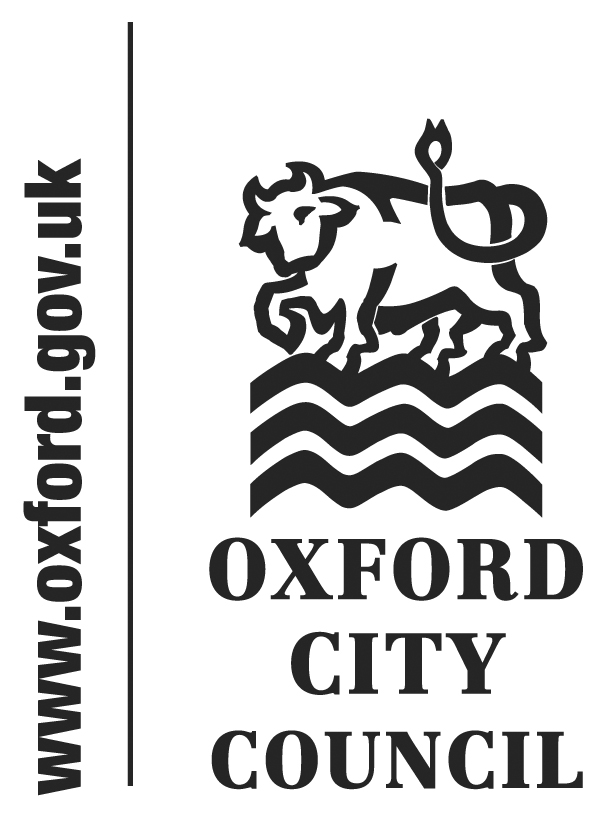 IntroductionThe Lord Mayor wishes to draw Councillors’ attention to the list of engagements and events attended since the last Council meeting (below). He will mention highlights in his announcements.Engagements in December 2015Engagements in January 2016Engagements to date in February 2016To:CouncilDate:8 February 2016Title of Report: Lord Mayor’s engagements  - December 2015 to date of Council meetingDateEventAttendance8Christmas Delivery - Post OfficeLord Mayor8OCVA award presentationLord Mayor8Lord Mayor and Councillors' Christmas ReceptionAll9Christmas Fun RunLord Mayor9Campsfield House Christmas CarolLord Mayor10Aladdin - disabled & disadvantaged kidsLord Mayor10Oxford Christmas Market openingLord Mayor11Witney Town Council - carol concertLord Mayor13Peace Tree Project: Barracks Lane Community GardenLord Mayor14Prize giving - 2015/6 law lecture essay competitionLord Mayor15Skipton Building SocietyLord Mayor15MYOX4 lifeline Oxfordshire graduation ceremonyDeputy Lord Mayor16BBLeys Bowl Club Christmas lunchLord Mayor17Tour Guides Christmas ReceptionLord Mayor17Medal presentation - global smile football centres tournamentLord Mayor18Mayor of Abingdon Christmas drop in receptionLord Mayor20Lord Mayor's Carol ConcertLord Mayor21Civic attendance at funeralLord Mayor23Service of Nine LessonsLord Mayor23Rose Hill Tenants Residents Association ‘Christmas bash’Lord MayorDateEventAttendance7Royal Farming ConferenceLord Mayor12Meeting of Congregation to admit Louise Richardson as Vice-Chancellor of the UniversityLord Mayor16South Ox District Council Chair,  charity concertLord Mayor18Festival of Lost CitiesLord Mayor20The Seven O'Clock Club New Year PartyLord Mayor21An induction to 'Getting court'Lord Mayor22Oxford Phab Lord Mayor's ChallengeLord Mayor23North Parade MarketLord Mayor & Mayoress23Burns Night Supper - Mayor of High WycombeLord Mayor & Mayoress26Meeting Grenoble studentsLord Mayor26Meeting Bonn StudentsLord Mayor27Holocaust Memorial ServiceLord Mayor27Civic attendance at Funeral (Barbara Gatehouse)Lord Mayor27Launch Common People Festival27The Dean of Christ Church at HomeLord Mayor28OCM Positive Futures Music Award NightLord Mayor29100th Birthday - Home visitLord Mayor30Rose Hill Community Centre openingLord MayorDateEventAttendance1OU Newcomers Club proposed visitLord Mayor3Official Opening of Oxford Abingdon road Travel LodgeLord Mayor4Oxford World Cancer DayLord Mayor4Civic Dinner - The Mayor of High WycombeLord Mayor & Mayoress72016 Chinese New Year Celebration Lord Mayor & Mayoress